OWOCOWY ZWIERZYNIECPotrzebne składniki do wykonania kanapek:- serek śmietankowy do kanapek-masło orzechowe- masło czekoladowe- banany- truskawki- borówki- chleb razowy lub tostowy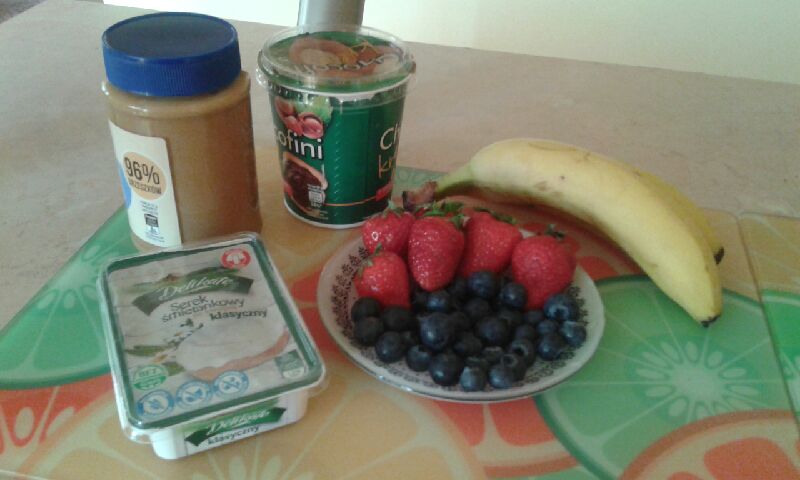 Sposób wykonania:        MałpkaKromkę chleba smarujemy masłem czekoladowym i układamy pokrojone na plasterki banany tworząc postać małpki. Dwie borówki układamy w okolicach oczu, połówki plastrów układamy w okolicach uszu i pyszczka małpki. Tak jak na zdjęciu poniżej.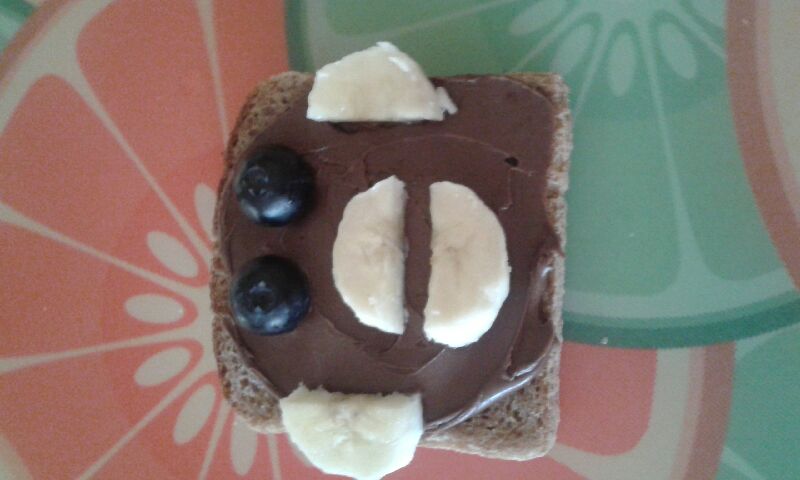 RybkaNa kromce chleba tostowego rozsmarowujemy serek biały do kanapek.  Układamy pokrojone plasterki truskawek tworząc łuski z bananów ogonek w taki sposób, aby powstał obraz rybki. Uzupełnieniem są borówki czyli oczy rybki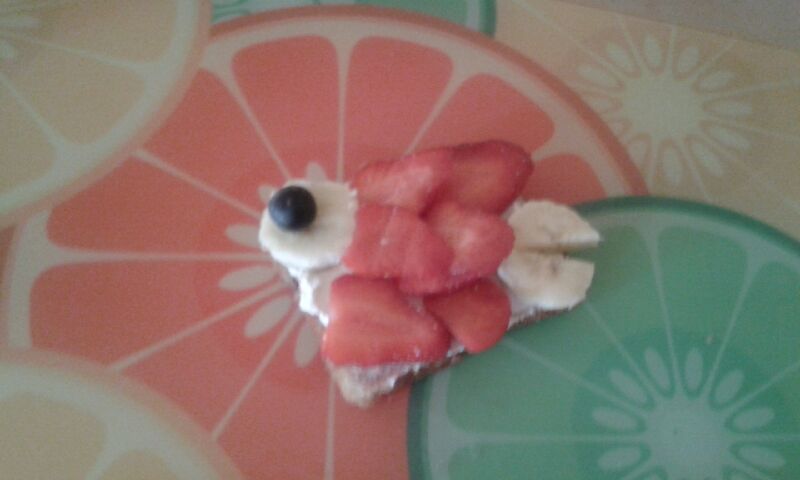 KotekChleb razowy należy posmarować masłem orzechowym, następnie układamy pokrojone plastry truskawek komponując uszy myszki, oczy można wykonać z borówek,  nos z truskawki, a wąsy z banana. 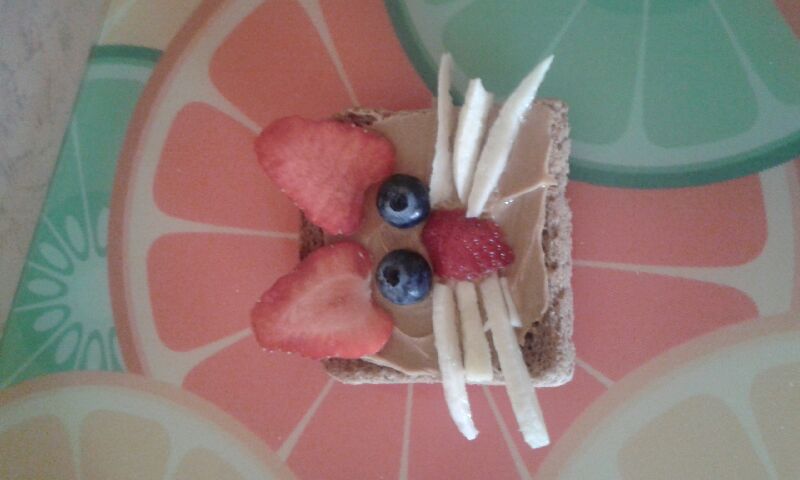 Wszystkie zwierzątka w komplecie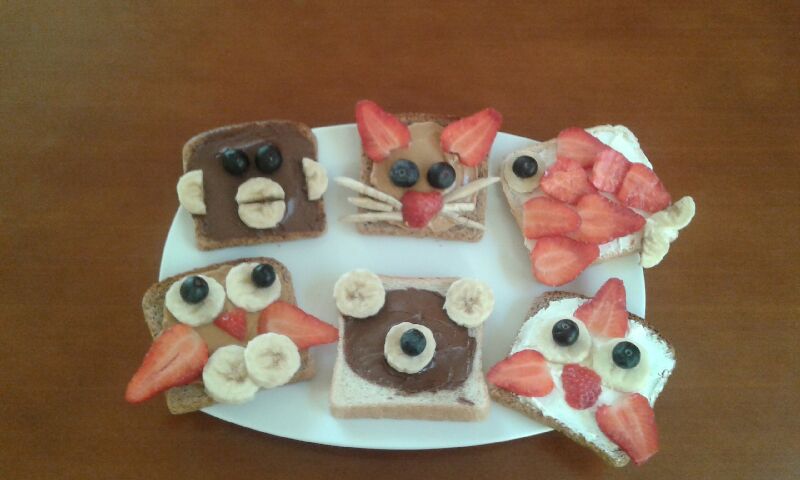 Majówkowe przekąskiSmacznegoMarta Żebrowska